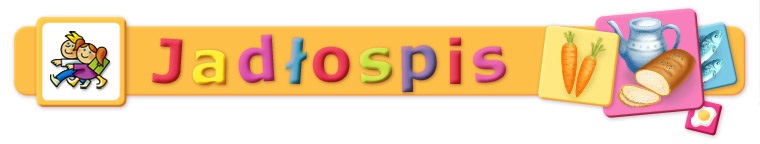 08.05.2023 PoniedziałekObiadPierwsze danie
ZUPA JARZYNOWA                                       (Alergeny: Soja, Mleko, Seler)Drugie danie
Kiełbasa na gorąco                                    Herbata z cytryną                                      Banan                                                Sos keczup                                            Bułka zwykła                                          (Alergeny: Zboża zawierające gluten, Mleko)09.05.2023 WtorekObiadPierwsze danie
Zupa z czerwonej soczewicy                           (Alergeny: Soja, Mleko, Seler)Drugie danie
MEDALION Z PIERSI KURCZAKA                           (Alergeny: Zboża zawierające gluten, Jaja, Soja, Mleko)WARZYWA ZPIECA /MARCHEW MINI                          Ryż                                                   Lemoniada                                             Jabłko                                               10.05.2023 ŚrodaObiadPierwsze danie
Zupa fasolowa z kiełbasą                             (Alergeny: Soja, Seler)Drugie danie
Makaron z indykiem w s. śmietanowym z brokułem       (Alergeny: Zboża zawierające gluten, Mleko, Seler)Napój miodowo-cytrynowy                               Mandarynki                                           11.05.2023 CzwartekObiadPierwsze danie
Zupa grochowa z natką pietruszki                     (Alergeny: Seler)Drugie danie
Pierś drobiowa parowana                              Ryż                                                   Pomidor z cebulą                                      Herbata z cytryną                                      KIWI                                                  12.05.2023 PiątekObiadDrugie danie
Paluszki rybne panierowane                           (Alergeny: Zboża zawierające gluten, Ryby, Mleko)Ziemniaki                                                               Pierwsze danie
Zupa pieczarkowa z makaronem                         (Alergeny: Mleko, Seler)Drugie danie
Surówka z kiszonej kapusty                           Kompot porzeczkowy                                    Gruszka                                              15.05.2023 PoniedziałekObiadPierwsze danie
Zupa brokułowa                                       (Alergeny: Zboża zawierające gluten, Soja, Mleko, Seler)Drugie danie
Rumsztyk  z cebulką                                  (Alergeny: Zboża zawierające gluten, Jaja)Napój miodowo-cytrynowy                               Kasza gryczana                                        Mizeria z ogórków                                     (Alergeny: Mleko)Mandarynki                                           16.05.2023 WtorekObiadPierwsze danie
Barszcz ukraiński                                    (Alergeny: Soja, Mleko, Seler)Drugie danie
Pierś z kurczaka opiekana                            (Alergeny: Zboża zawierające gluten, Jaja, Mleko)Herbata z cytryną                                      Ryż                                                                      Sałata ze szczypiorkiem w śmietanie                   (Alergeny: Mleko)Banan                                                17.05.2023 ŚrodaObiadPierwsze danie
Kapuśniak z kiszonej kapusty z ziemniakami           (Alergeny: Zboża zawierające gluten, Seler)Drugie danie
Klopsiki w sosie pomidorowym                         (Alergeny: Zboża zawierające gluten, Jaja, Seler)Lemoniada                                                                Jabłko                                               Kasza gryczana                                        Ogórek kwaszony                                       18.05.2023 CzwartekObiadPierwsze danie
Rosół z makaronem                                    (Alergeny: Zboża zawierające gluten, Soja, Seler)Drugie danie
Herbata z cytryną                                      Udko pieczone                                        (Alergeny: Gorczyca )Sałatka z pomidorów z cebulą w śmietanie              (Alergeny: Mleko)Piure z ziemniaków                                   (Alergeny: Mleko)Gruszka                                              19.05.2023 PiątekObiadDrugie danie
Ryba na parze                                        (Alergeny: Zboża zawierające gluten, Ryby)Ziemniaki                                                                 SURÓWKA Z OGÓRKÓW KWASZONYCH Z CEBULĄ                Herbata z cytryną                                      Pierwsze danie
Zupa pomidorowa z ryżem                              (Alergeny: Mleko, Seler)KIWI                                                  26.05.2023 PiątekObiadPierwsze danie
Zupa pomidorowa z makaronem                          (Alergeny: Zboża zawierające gluten, Mleko, Seler)Drugie danie
Filet rybny smażony w cieście                        (Alergeny: Zboża zawierające gluten, Jaja, Ryby, Mleko)Ziemniaki                                            Surówka wielowarzywna                                (Alergeny: Seler, Gorczyca )Kompot owocowy                                         Mandarynki                                           29.05.2023 Poniedziałek
ObiadPierwsze danie
Krupnik z ziemniakami i kaszą jęczmienna             (Alergeny: Zboża zawierające gluten, Soja, Seler)Drugie danie
Spagetti                                                                  (Alergeny: Zboża zawierające gluten, Soja)Napój miodowo-cytrynowy                               Banan                                                30.05.2023 WtorekObiadPierwsze danie
Zupa ryżowa                                          (Alergeny: Seler)Drugie danie
Kotlet schabowy                                      (Alergeny: Zboża zawierające gluten, Jaja, Mleko)Surówka pomidor, papryka, sałata, szczypiorek z jo    (Alergeny: Mleko)Piure z ziemniaków                                   (Alergeny: Mleko)Herbata z cytryną                                      Gruszka                                              31.05.2023 ŚrodaObiadPierwsze danie
Zupa grochowa z kiełbasą                             (Alergeny: Soja, Seler)Drugie danie
Makaron ze śmietaną i truskawkami                    (Alergeny: Zboża zawierające gluten, Jaja, Mleko)Lemoniada                                             Mandarynki                                           